Your Name 
Address Line 1 
Address Line 2 
Address Line 3 
Post Code 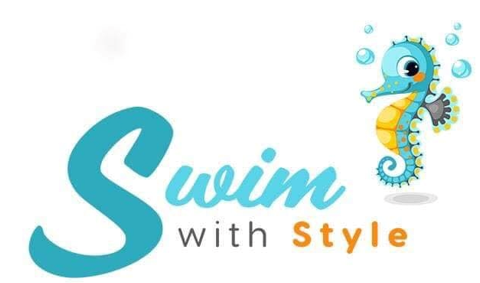 LESSON REGISTER TEMPLATE  — Swim with StyleSite Name
INVOICE TEMPLATEBill To: Swim With Style UNIT 11BINGSWOOD INDUSTRIAL ESTATE
WHALEY BRDIGE
HIGH PARK
SK23 7LYInvoice #: Bill To: Swim With Style UNIT 11BINGSWOOD INDUSTRIAL ESTATE
WHALEY BRDIGE
HIGH PARK
SK23 7LYInvoice Date: Bill To: Swim With Style UNIT 11BINGSWOOD INDUSTRIAL ESTATE
WHALEY BRDIGE
HIGH PARK
SK23 7LYDate Due: Description Date: Rate (p/h) Total Due Swim Lesson 00/00/00 £0.00 £0.00 Total: £000.00  
Thank you Please pay Account No: 0000000000 Sort Code: 00 00 00 Lesson Ability:Time:Date:Introduction/RecapMain ThemeContrasting ActivityIntroduction/RecapMain ThemeContrasting ActivityIntroduction/RecapMain ThemeContrasting ActivityIntroduction/RecapMain ThemeContrasting ActivityIntroduction/RecapMain ThemeContrasting ActivityIntroduction/RecapMain ThemeContrasting ActivityTeachers Notes:Teachers Notes:Teachers Notes:Teachers Notes:Teachers Notes:Teachers Notes:“Day” Lesson Register Date: _____________________Members NameCourse NameStart TimeAttendedChild’s NameOctopus 1,2,316:00Octopus 1,2,316:00Octopus 1,2,316:00Octopus 1,2,316:00Octopus 1,2,316:00Child’ NameGoldfish 216:30Goldfish 216:30Goldfish 216:30Goldfish 216:30Goldfish 216:30Child’s NameOctopus 1,2,317:00Octopus 1,2,317:00Octopus 1,2,317:00Octopus 1,2,317:00Octopus 1,2,317:0017:3017:30Child’s NameGoldfish 117:30Goldfish 117:30Goldfish 117:30End TimeTotal Hours